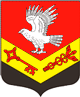 Муниципальное образование«ЗАНЕВСКОЕ ГОРОДСКОЕ ПОСЕЛЕНИЕ»Всеволожского муниципального района Ленинградской областиАДМИНИСТРАЦИЯПОСТАНОВЛЕНИЕ15.10.2020	№ 518д. ЗаневкаОб утверждении Плана действий по ликвидации последствий аварийных ситуаций с применением электронного моделирования  аварийных ситуаций в коммунальных системах жизнеобеспечения муниципального образования «Заневское городское поселение» Всеволожского муниципального района Ленинградской области на период отопительного сезона 2020-2021 гг. В соответствии с Федеральным законом от 06.10.2003 № 131-ФЗ «Об общих принципах организации местного самоуправления в Российской Федерации», Федеральным законом от 27.07.2010 № 190-ФЗ «О теплоснабжении», приказом Министерства энергетики РФ от 12.03.2013 
№ 103 «Об утверждении правил оценки готовности к отопительному сезону», в целях обеспечения устойчивого теплоснабжения объектов  муниципального образования на период отопительного сезона 
2019 – 2020 гг., администрация муниципального образования «Заневское городское поселение» Всеволожского муниципального района Ленинградской областиПОСТАНОВЛЯЕТ:1. Утвердить план ликвидации аварийных ситуаций в системах теплоснабжения с учётом взаимодействия тепло-, электро-, топливо и водоснабжающих организаций, а также служб ЖКХ на территории муниципального образования «Заневское городское поселение» Всеволожского муниципального района Ленинградской области на период отопительного сезона 2020-2021 гг., согласно приложению.2. Настоящее постановление подлежит официальному опубликованию в газете «Заневский вестник» и размещению на официальном сайте муниципального образования http://www.zanevkaorg.ru.3.  Постановление вступает в силу после его подписания.4. Контроль за исполнением настоящего постановления возложить на заместителя главы администрации Гречица В.В.Глава администрации                                                                         А.В. ГердийПриложениек постановлению администрацииМО «Заневское городское поселение»от  15.10.2020  №  518ПЛАНликвидации аварийных ситуаций в системах теплоснабжения с учётом взаимодействия тепло -,электро -,топливо - и водоснабжающих организаций, а также служб ЖКХ на территории МО «Заневское городско поселение»на отопительный период 2020-2021 гг.       Цели:               Повышение эффективности, устойчивости и надежности функционирования объектов жилищно - коммунального хозяйства.               Мобилизация усилий по ликвидации технологических нарушений и аварийных ситуаций на объектах жилищно -коммунального назначения.                Снижение до приемлемого уровня технологических нарушений и аварийных ситуаций на объектах жилищно -коммунального назначения минимизация последствий возникновения технологических нарушений и аварийных ситуаций на объектах жилищно-коммунального назначения.       Задачи:       Приведение в готовность оперативных штабов по ликвидации аварийных ситуаций на объектах жилищно-коммунального назначения, концентрация необходимых сил и средств.       Организация работ по локализации и ликвидации аварийных ситуаций.       Обеспечение работ по локализации и ликвидации аварийных ситуаций материально-техническими ресурсами.          Обеспечение устойчивого функционирования объектов жизнеобеспечения населения, социальной и культурной сферы в ходе возникновения и ликвидации аварийной ситуации. Сведения о поставщиках и потребителях коммунальных услуга) водоснабжение и водоотведение, б) теплоснабжение, в) электроснабжении3. Расчет дополнительных сил и средств для локализации и ликвидации аварийных ситуаций4.  Порядок действий должностных лиц администрации МО «Заневское городское поселение»,должностных лиц ресурсоснабжающих, управляющих организаций и ТСЖпри угрозе и возникновении технологических нарушений и аварийных ситуацийНаименование организацииАдрес организацииНаименование абонентаАдрес абонента, телефон руководителяДДСводоснабжениеводоснабжениеводоснабжениеводоснабжениеводоснабжениеСМЭУ «Заневка»ООО  "СМЭУ "Заневка" Генеральный директор Красновидов Сергей Владимирович  8(812) 457-00-51 АДС:  8(81370) 78-382, 8-921-438-40-58ООО «УК СтройЛинк-сервис», Милер Игорь Александрович, офис: г. Кудрово, ул. Австрийская, д. 4, к. 1, info@uk-nevst.ru, индекс: 197341, телефон 3181731.3397402СМЭУ «Заневка»ООО  "СМЭУ "Заневка" Генеральный директор Красновидов Сергей Владимирович  8(812) 457-00-51 АДС:  8(81370) 78-382, 8-921-438-40-58ООО "УН ПЕРСПЕКТИВА", Куликов Никита Александрович, г.Кудрово, Европейский проспект 18 кор 1. unperspektiva@yandex.ru, 493-79-83. вторник с 15:00-18:00, вт-я суббота с 10;00-13:00 Заместилель директора Жеметро Вера Петровна 493-79-838-921-593-35-89СМЭУ «Заневка»ООО  "СМЭУ "Заневка" Генеральный директор Красновидов Сергей Владимирович  8(812) 457-00-51 АДС:  8(81370) 78-382, 8-921-438-40-58ООО "УК"Энергия" Генерльный директор Беликов Иван Александрович 
Юридический адрес: 188691, Ленинградская обл., Всеволожский р-н, г. Кудрово, 
13-й км а/д «Кола» пересечение с КАД д. № 1, литер А, пом. 216
Тел.: Делопроизводитель 8(812) 313-41-07; 8921-306-24-37; info@ukenergia.ru
ПН-ЧТ с 09.00 до 18.00 ПТ с 09.00 до 17.00 обед с 13.00 до 14.008(812) 600-22-87, 8-921-745-70-48СМЭУ «Заневка»ООО  "СМЭУ "Заневка" Генеральный директор Красновидов Сергей Владимирович  8(812) 457-00-51 АДС:  8(81370) 78-382, 8-921-438-40-58ООО"ЖЭС№4": 188670, ЛО Всеволожский р-н, п.Бугры, ул.Школьная, д.11, кор.1, пом.20-Н                                    Генеральный директор Курочкин Михаил Викторович, lo@ukcds.spb.ru, 386-86-01 доб.1034, первый вторник и четверг месяца с 17.00 до20.00 по предварительной записи339-74-10СМЭУ «Заневка»ООО  "СМЭУ "Заневка" Генеральный директор Красновидов Сергей Владимирович  8(812) 457-00-51 АДС:  8(81370) 78-382, 8-921-438-40-58ТСН "Вернисаж"(01.04.2019) председатель правления Садыков Ильдар Рависович. 8-981-757-49-07председатель правления Садыков И. Р. 8-981-757-49-07С9.00 ДО 18.008(962)-690-05-22339-39-14С8.00 ДО 09.009(921)-934-90-82СМЭУ «Заневка»ООО  "СМЭУ "Заневка" Генеральный директор Красновидов Сергей Владимирович  8(812) 457-00-51 АДС:  8(81370) 78-382, 8-921-438-40-58ООО "Невский стиль" генеральный директор Миллер Игорь Александрович часы приема по пятницам с 09-00  до 11-00                                    193231 Санкт-Петербург, ул. 4-ая Советская, д.8, лит. А, помещение 10Н, тел. 8(812)318-17-31318-11-22СМЭУ «Заневка»ООО  "СМЭУ "Заневка" Генеральный директор Красновидов Сергей Владимирович  8(812) 457-00-51 АДС:  8(81370) 78-382, 8-921-438-40-58ООО "Управляющая Компания "Заневский Комфорт"Кутекин Сергей Сергеевич тел: 8(952)2055506 email: sskut87@mail.ru часы приема: ежедневно с 09:00 до 18:00  стационарный: 8(812)677-23-42 мобильный: 8(931)954-02-55СМЭУ «Заневка»ООО  "СМЭУ "Заневка" Генеральный директор Красновидов Сергей Владимирович  8(812) 457-00-51 АДС:  8(81370) 78-382, 8-921-438-40-58ООО "ЖКК Заневка" Ген.директор              Колтунов Игорь Исакович 188640 г. Всеволожск, Межевая, 8А,  8(81370)21-081, e-ml: secretariegkk@mail.ru         часы приёма:  вт.: 10:00- 13:00, чт 14:00- 17:00, В/городок, 71-27, Директор: Осинин Павел Александрович, 8(81370)78-394, 8-921-777-74-50, Главный инженер: Котова Татьяна Андреевна т 8-905-250-65-45АДС: с 08:15 до 17:00 - 8(81370)78-394   АДС: с 17:00 до 08:00 и по выходным 8(81370)25-147, 8 921 441 49 15СМЭУ «Заневка»ООО  "СМЭУ "Заневка" Генеральный директор Красновидов Сергей Владимирович  8(812) 457-00-51 АДС:  8(81370) 78-382, 8-921-438-40-58ООО "УК "Янила Кантри"ООО, ген. Директор, Лобанова Алена Николаевна, 194044, г. Санкт-Петербург, Финляндскийпр., д. 4, литера А, т. 8-812-332-05-05, часы приёма в графе управляющий, sha@liveservice.spb.ru8-921-573-92-08, 8-812-616-28-76, 8-812-509-68-23СМЭУ «Заневка»ООО  "СМЭУ "Заневка" Генеральный директор Красновидов Сергей Владимирович  8(812) 457-00-51 АДС:  8(81370) 78-382, 8-921-438-40-58ООО "Управляющая Компания "КВС-Уют»
Генеральный директор Ушаков Вадим Тихонович
Фактический и юридический адрес: 195197, Санкт-Петербург, пр. Маршала Блюхера, д. 12, лит. Д, офис 2
электронный адрес: kvs.uyut@mail.ru
Приемная офиса 493-79-45, пн-чт с 09-00 до 18-00, пт с 09-00 до 17-00670-47-67
8-921-094-62-90"Водоканал Санкт_Петербурга" (812)3265313ТСН"Австрийский квартал" Председатель прав. Антонов Владимир Владимирович, tsn-ak@mail.ru, 8981860350789117250705, (812)2450705"Водоканал Санкт_Петербурга" (812)3265313ООО "Невский стиль" генеральный директор Миллер Игорь Александрович часы приема по пятницам с 09-00  до 11-00                                    193231 Санкт-Петербург, ул. 4-ая Советская, д.8, лит. А, помещение 10Н, тел. 8(812)318-17-31318-11-22"Водоканал Санкт_Петербурга" (812)3265313ООО "ЖКК Заневка" Ген.директор              Колтунов Игорь Исакович 188640 г. Всеволожск, Межевая, 8А,  8(81370)21-081, e-ml: secretariegkk@mail.ru         часы приёма:  вт.: 10:00- 13:00, чт 14:00- 17:00, В/городок, 71-27, Директор: Осинин Павел Александрович, 8(81370)78-394, 8-921-777-74-50, Главный инженер: Котова Татьяна Андреевна т 8-905-250-65-45АДС: с 08:15 до 17:00 - 8(81370)78-394   АДС: с 17:00 до 08:00 и по выходным 8(81370)25-147, 8 921 441 49 15ООО "КУДРОВО-ГРАД" АДС 596 59 70(71), нач. АДС 8 981 947 27 77, зам. нач.АДС 8 904 512 99 44Товарищество собственников жилья "Ленинградская 5"; Председатель правления Наумов Александр Петрович; конт. тел. Председателя 904 15 15; 188691, Ленинград. обл., Всеволожский р-он, г. Кудрово, ул. Ленинградская, д.5, 12 парадная; a.koksin@mail.ru;  часы приема: втрник с 18.00 до 20.00; четверг с 10.00 до 13.00.640 97 79ООО "КУДРОВО-ГРАД" АДС 596 59 70(71), нач. АДС 8 981 947 27 77, зам. нач.АДС 8 904 512 99 44ТСЖ "Ленинградская 3 " Председатель правления Наумов Александр Петрович ,  E-mail: 6408811@mail.ru         ,тел 8(921)-904-15-15   Прием: вторник с 10-00 до 13-00,     среда с 18 до 20-008(812)-339-29-02ООО "КУДРОВО-ГРАД" АДС 596 59 70(71), нач. АДС 8 981 947 27 77, зам. нач.АДС 8 904 512 99 44ООО "Управление комфортом" Генеральный директор Синькевич Игорь Владимирович. 190005, Санкт-Петербург, Наб.Обводного канала, д.118, корп.17, лит.А, электронная почта: info@uprkom.ru. Тел./факс 633-05-62Телефон стационарный 677-34-33. Мобильный телефон 8-931-361-03-88ООО "КУДРОВО-ГРАД" АДС 596 59 70(71), нач. АДС 8 981 947 27 77, зам. нач.АДС 8 904 512 99 44ООО "Управляющая компания "Наш дом-Кудрово" 
Генеральный директор А.В. Юпатов
195197, г. Санкт-Петербург, ул. Васенко, д.12 литер А пом.18Н, тел/факс 8(812)640-88-26 E-Mail: uk.nash-dom@mail.ru
Прием населения:
вторник с 17-00 до 19-00
четверг с 10-00 до 12-00347-51-10ООО "КУДРОВО-ГРАД" АДС 596 59 70(71), нач. АДС 8 981 947 27 77, зам. нач.АДС 8 904 512 99 44ООО "Управляющая компания "Наш дом-Кудрово Град" 
Генеральный директор А.В. Юпатов
195197, г. Санкт-Петербург, ул. Васенко, д.12 литер А пом.18Н, тел/факс 8(812)640-88-26 E-Mail: uk.nash-dom@mail.ru
Прием населения:
вторник с 17-00 до 19-00
четверг с 10-00 до 12-00+7 (911) 031-32-65ООО "КУДРОВО-ГРАД" АДС 596 59 70(71), нач. АДС 8 981 947 27 77, зам. нач.АДС 8 904 512 99 44ООО "Управляющая компания "Наш дом-Кудрово-Сити" 
Генеральный директор А.В. Юпатов
195197, г. Санкт-Петербург, ул. Васенко, д.12 литер А пом.18Н, тел/факс 8(812)640-88-26 E-Mail: uk.nash-dom@mail.ru
Прием населения:
вторник с 17-00 до 19-00
четверг с 10-00 до 12-00Диспетчер:
тел. 640-88-21 
тел. +7(931)968 79 66
       +7(931)538 64 84 

АДС
934 90 82
ООО "КУДРОВО-ГРАД" АДС 596 59 70(71), нач. АДС 8 981 947 27 77, зам. нач.АДС 8 904 512 99 44ООО "Управляющая компания "Кудрово-сервис"Генеральный директор А.В. Юпатов195197, г. Санкт-Петербург, ул. Васенко, д.12 литер А пом.18Н, тел/факс 8(812)640-88-26 E-Mail: uk.nash-dom@mail.ruПрием населения:вторник с 17-00 до 19-00четверг с 10-00 до 12-00Диспетчер:тел. 640-88-75   тел. +7(921)323 11 10 АДС934 90 82 теплоснабжениетеплоснабжениетеплоснабжениетеплоснабжениетеплоснабжениеСМЭУ «Заневка»ООО  "СМЭУ "Заневка" Генеральный директор Красновидов Сергей Владимирович  8(812) 457-00-51 АДС:  8(81370) 78-382, 8-921-438-40-58ООО "ЖКК Заневка" Ген.директор              Колтунов Игорь Исакович 188640 г. Всеволожск, Межевая, 8А,  8(81370)21-081, e-ml: secretariegkk@mail.ru         часы приёма:  вт.: 10:00- 13:00, чт 14:00- 17:00, В/городок, 71-27, Директор: Осинин Павел Александрович, 8(81370)78-394, 8-921-777-74-50, Главный инженер: Котова Татьяна Андреевна т 8-905-250-65-45АДС: с 08:15 до 17:00 - 8(81370)78-394   АДС: с 17:00 до 08:00 и по выходным 8(81370)25-147, 8 921 441 49 15СМЭУ «Заневка»ООО  "СМЭУ "Заневка" Генеральный директор Красновидов Сергей Владимирович  8(812) 457-00-51 АДС:  8(81370) 78-382, 8-921-438-40-58ООО "УК "Янила Кантри"ООО, ген. Директор, Лобанова Алена Николаевна, 194044, г. Санкт-Петербург, Финляндскийпр., д. 4, литера А, т. 8-812-332-05-05, часы приёма в графе управляющий, sha@liveservice.spb.ru8-921-573-92-08, 8-812-616-28-76, 8-812-509-68-23СМЭУ «Заневка»ООО  "СМЭУ "Заневка" Генеральный директор Красновидов Сергей Владимирович  8(812) 457-00-51 АДС:  8(81370) 78-382, 8-921-438-40-58ООО "Управляющая Компания "Заневский Комфорт"Кутекин Сергей Сергеевич тел: 8(952)2055506 email: sskut87@mail.ru часы приема: ежедневно с 09:00 до 18:00  стационарный: 8(812)677-23-42 мобильный: 8(931)954-02-55СМЭУ «Заневка»ООО  "СМЭУ "Заневка" Генеральный директор Красновидов Сергей Владимирович  8(812) 457-00-51 АДС:  8(81370) 78-382, 8-921-438-40-58ТСЖ КАСКАДПредседатель Сидоренко С.Ю.891112950563266009СМЭУ «Заневка»ООО  "СМЭУ "Заневка" Генеральный директор Красновидов Сергей Владимирович  8(812) 457-00-51 АДС:  8(81370) 78-382, 8-921-438-40-58Общество с ограниченной ответственностью "Управляющая компания "Новые горизонты",
Курочкин Михаил Викторович,
188660, Ленинградская область, Всеволожский район, 
п. Бугры, ул. Школьная, д. № 11, корп. 2, info@ukcds.spb.ru, 
+7 (812) 386-86-01АДС
386-86-03 
СМЭУ «Заневка»ООО  "СМЭУ "Заневка" Генеральный директор Красновидов Сергей Владимирович  8(812) 457-00-51 АДС:  8(81370) 78-382, 8-921-438-40-58Общество с ограниченной ответственностью "Управляющая компания "Северные высоты",
Курочкин Михаил Викторович,
188660, Ленинградская область, Всеволожский район, 
п. Бугры, ул. Школьная, д. № 11, корп. 2, info@ukcds.spb.ru, 
+7 (812) 386-86-01АДС МКД
386-86-03 (доб 6) 

(Сожружество)
922-25-64СМЭУ «Заневка»ООО  "СМЭУ "Заневка" Генеральный директор Красновидов Сергей Владимирович  8(812) 457-00-51 АДС:  8(81370) 78-382, 8-921-438-40-58Общество с ограниченной ответственностью "Андромеда" Генеральный директор Еремина Ольга Сергеевна 192019 г.Санкт-Петербург ул, Седова, д.12,офис 414 эл.почта: support@ae-andromeda.ru тел.факс (812)633-32-29 (по записи)670-47-55, 8-981187-08-27СМЭУ «Заневка»ООО  "СМЭУ "Заневка" Генеральный директор Красновидов Сергей Владимирович  8(812) 457-00-51 АДС:  8(81370) 78-382, 8-921-438-40-58ГУП ТЭК СПбДиректор филиала "Энергосбыт" Сергиенко Алексей Михайлович (812)601-93-02ООО "ЖКК Заневка" Ген.директор              Колтунов Игорь Исакович 188640 г. Всеволожск, Межевая, 8А,  8(81370)21-081, e-ml: secretariegkk@mail.ru         часы приёма:  вт.: 10:00- 13:00, чт 14:00- 17:00, В/городок, 71-27, Директор: Осинин Павел Александрович, 8(81370)78-394, 8-921-777-74-50, Главный инженер: Котова Татьяна Андреевна т 8-905-250-65-45АДС: с 08:15 до 17:00 - 8(81370)78-394   АДС: с 17:00 до 08:00 и по выходным 8(81370)25-147, 8 921 441 49 15ООО Энергогазмонтаж тел. АДС 329 55 22, ответственный Мысов Сергей Николаевич 8 911 724 33Товарищество собственников жилья "Ленинградская 5"; Председатель правления Наумов Александр Петрович; конт. тел. Председателя 904 15 15; 188691, Ленинград. обл., Всеволожский р-он, г. Кудрово, ул. Ленинградская, д.5, 12 парадная; a.koksin@mail.ru;  часы приема: втрник с 18.00 до 20.00; четверг с 10.00 до 13.00.640 97 79ТК «Мурино»ТСЖ "Ленинградская 3 " Председатель правления Наумов Александр Петрович ,  E-mail: 6408811@mail.ru         ,тел 8(921)-904-15-15   Прием: вторник с 10-00 до 13-00,     среда с 18 до 20-008(812)-339-29-02ОАО «Теплосеть СПб» 6-й эксплуатационный районЗам. Начальника 6-го эксплуатации  Района Ефременко Наталья Валерьевна                               (т.588-95-63) Аварийная служба: 
588-95-63
589-51-37 ООО "УК " Содружество Столиц", и.о. ген.директора Пятакова Людмила Владимировна,                            198261, СПб, пр. Ветеранов 114 корп 3, лит. А, корп.1, info@ucsodr.ru, т/ф 755-23-42, часы приема: каждый последний вторник месяца с 16 до 19-00 по записи386-19-56;                  +7-911-833-00-34ОАО «Теплосеть СПб» 6-й эксплуатационный районЗам. Начальника 6-го эксплуатации  Района Ефременко Наталья Валерьевна                               (т.588-95-63) Аварийная служба: 
588-95-63
589-51-37 ООО "УК " Содружество Столиц", и.о. ген.директора Пятакова Людмила Владимировна,                            198261, СПб, пр. Ветеранов 114 корп 3, лит. А, корп.1, info@ucsodr.ru, т/ф 755-23-42, часы приема: каждый последний вторник месяца с 16 до 19-00 по записи386-19-56;                  +7-911-833-00-34ОАО «Теплосеть СПб» 6-й эксплуатационный районЗам. Начальника 6-го эксплуатации  Района Ефременко Наталья Валерьевна                               (т.588-95-63) Аварийная служба: 
588-95-63
589-51-37 ООО "УК " Содружество Регион",                                            и.о. ген.директора Пятакова Людмила Владимировна,                            198261, СПб, пр. Ветеранов 114 корп 3, лит. А, корп.1, info@ucsodr.ru, т/ф 755-23-42, часы приема: каждый последний вторник месяца с 16 до 19-00 по записи318-17-41;                  +7-961-608-52-53ОАО «Теплосеть СПб» 6-й эксплуатационный районЗам. Начальника 6-го эксплуатации  Района Ефременко Наталья Валерьевна                               (т.588-95-63) Аварийная служба: 
588-95-63
589-51-37 ООО «Управляющая компания «Новые Горизонты», 188660, Ленинградская область, Всеволожский район, поселок Бугры, улица Школьная, дом 11, корпус 1, помещение 20-Н, Генеральный директор Курочкин Михаил Викторович, lo@ukcds.spb.ru, тел./факс: 386-86-01386-86-03, доб. 15, 4ОАО «Теплосеть СПб» 6-й эксплуатационный районЗам. Начальника 6-го эксплуатации  Района Ефременко Наталья Валерьевна                               (т.588-95-63) Аварийная служба: 
588-95-63
589-51-37 ООО"ЖЭС№4": 188670, ЛО Всеволожский р-н, п.Бугры, ул.Школьная, д.11, кор.1, пом.20-Н                                    Генеральный директор Курочкин Михаил Викторович, lo@ukcds.spb.ru, 386-86-01 доб.1034, первый вторник и четверг месяца с 17.00 до20.00 по предварительной записи339-74-10ОАО «Теплосеть СПб» 6-й эксплуатационный районЗам. Начальника 6-го эксплуатации  Района Ефременко Наталья Валерьевна                               (т.588-95-63) Аварийная служба: 
588-95-63
589-51-37 ТСН "Вернисаж"(01.04.2019) председатель правления Садыков Ильдар Рависович. 8-981-757-49-07председатель правления Садыков И. Р. 8-981-757-49-07С9.00 ДО 18.008(962)-690-05-22339-39-14С8.00 ДО 09.009(921)-934-90-82ОАО «Теплосеть СПб» 6-й эксплуатационный районЗам. Начальника 6-го эксплуатации  Района Ефременко Наталья Валерьевна                               (т.588-95-63) Аварийная служба: 
588-95-63
589-51-37 ООО "Невский стиль" генеральный директор Миллер Игорь Александрович часы приема по пятницам с 09-00  до 11-00                                    193231 Санкт-Петербург, ул. 4-ая Советская, д.8, лит. А, помещение 10Н, тел. 8(812)318-17-31318-11-22АО Теплосеть СПБАО "Теплосеть Санкт-Петербурга" - АДС (325-35-79, 8-921-858-47-65) ПАО "ТГК-1" Теплосеть (горячая линия 24 часа). Телефон: 901-46-46ООО "Управляющая компания "Семь столиц "; директор Дьячков Д.М.; 188691, ЛО, г.Кудрово, ул.Центральная, д.52, пом.УК; uk_7stolic@mail.ru; тел.: 493-79-96; Часы приёма: ПН-ЧТ 9:00-18:00, ПТ с 9:00-17:00, обед 13:00-14:00  тел.: 612-12-33; тел.моб.:                    8-981-766-48-80           АО Теплосеть СПБАО "Теплосеть Санкт-Петербурга" - АДС (325-35-79, 8-921-858-47-65) ПАО "ТГК-1" Теплосеть (горячая линия 24 часа). Телефон: 901-46-46ООО "ЖКК "Семь столиц "; директор Дьячков Д.М.; 188691, ЛО, г.Кудрово, ул.Центральная, д.52, пом.УК; uk_7stolic@mail.ru; тел.: 493-79-96; Часы приёма: ПН-ЧТ 9:00-18:00, ПТ с 9:00-17:00, обед 13:00-14:00  тел.: 612-12-45; тел.моб.:                        8-931-205-16-86АО Теплосеть СПБАО "Теплосеть Санкт-Петербурга" - АДС (325-35-79, 8-921-858-47-65) ПАО "ТГК-1" Теплосеть (горячая линия 24 часа). Телефон: 901-46-46ООО "ЖКК "Светлый Дом "; директор Дьячков Д.М.; 188691, ЛО, г.Кудрово, ул.Центральная, д.52, пом.УК; uk_7stolic@mail.ru; тел.: 493-79-96; Часы приёма: ПН-ЧТ 9:00-18:00, ПТ с 9:00-17:00, обед 13:00-14:00  тел.: 677-23-97; тел.моб.:                        8-964-610-19-35АО Теплосеть СПБАО "Теплосеть Санкт-Петербурга" - АДС (325-35-79, 8-921-858-47-65) ПАО "ТГК-1" Теплосеть (горячая линия 24 часа). Телефон: 901-46-46ООО "ЖКК КУДРОВО"; директор Дьячков Д.М.; 188691, ЛО, г.Кудрово, ул.Центральная, д.52, пом.УК; uk_7stolic@mail.ru; тел.: 493-79-96; Часы приёма: ПН-ЧТ 9:00-18:00, ПТ с 9:00-17:00, обед 13:00-14:00тел.: 677-16-14; тел.моб.:                        8-981-919-41-00АО Теплосеть СПБАО "Теплосеть Санкт-Петербурга" - АДС (325-35-79, 8-921-858-47-65) ПАО "ТГК-1" Теплосеть (горячая линия 24 часа). Телефон: 901-46-46ООО "УК ЖКК"; директор Дьячков Д.М.; 188691, ЛО, г.Кудрово, ул.Центральная, д.52, пом.УК; uk_7stolic@mail.ru; тел.: 493-79-96; Часы приёма: ПН-ЧТ 9:00-18:00, ПТ с 9:00-17:00, обед 13:00-14:00  тел.: 677-52-26; тел.моб.:                        8-921-847-01-00АО Теплосеть СПБАО "Теплосеть Санкт-Петербурга" - АДС (325-35-79, 8-921-858-47-65) ПАО "ТГК-1" Теплосеть (горячая линия 24 часа). Телефон: 901-46-46ООО "ЖКК "Солнечный Город"; директор Дьячков Д.М.; 188691, ЛО, г.Кудрово, ул.Центральная, д.52, пом.УК; uk_7stolic@mail.ru; тел.: 493-79-96; Часы приёма: ПН-ЧТ 9:00-18:00, ПТ с 9:00-17:00, обед 13:00-14:00тел.: 677-19-93; тел.моб.:                        8-967-978-08-72АО Теплосеть СПБАО "Теплосеть Санкт-Петербурга" - АДС (325-35-79, 8-921-858-47-65) ПАО "ТГК-1" Теплосеть (горячая линия 24 часа). Телефон: 901-46-46ООО "ЖКК "Европейский квартал"; директор Дьячков Д.М.; 188691, ЛО, г.Кудрово, ул.Центральная, д.52, пом.УК; uk_7stolic@mail.ru; тел.: 493-79-96; Часы приёма: ПН-ЧТ 9:00-18:00, ПТ с 9:00-17:00, обед 13:00-14:00  тел.: 677-52-26; тел.моб.:                        8-921-847-01-00ПАО "ТГК-1" Теплосеть (горячая линия 24 часа). Телефон: 901-46-46ООО "УК"Энергия" Генерльный директор Беликов Иван Александрович 
Юридический адрес: 188691, Ленинградская обл., Всеволожский р-н, г. Кудрово, 
13-й км а/д «Кола» пересечение с КАД д. № 1, литер А, пом. 216
Тел.: Делопроизводитель 8(812) 313-41-07; 8921-306-24-37; info@ukenergia.ru
ПН-ЧТ с 09.00 до 18.00 ПТ с 09.00 до 17.00 обед с 13.00 до 14.008(812) 600-22-87, 8-921-745-70-48ПАО "ТГК-1" Теплосеть (горячая линия 24 часа). Телефон: 901-46-46ООО "Управляющая Компания "Заневский Комфорт"Кутекин Сергей Сергеевич тел: 8(952)2055506 email: sskut87@mail.ru часы приема: ежедневно с 09:00 до 18:00  стационарный: 8(812)677-23-42 мобильный: 8(931)954-02-55ПАО "ТГК-1" Теплосеть (горячая линия 24 часа). Телефон: 901-46-46ООО «Управляющая компания Всеволожского района», 188660, Ленинградская область, Всеволожский район, поселок Бугры, улица Школьная, дом 11, корпус 2, пом.24-Н, Генеральный директор Курочкин Михаил Викторович, lo@ukcds.spb.ru, тел./факс: 386-86-01386-86-03, доб. 12ПАО "ТГК-1" Теплосеть (горячая линия 24 часа). Телефон: 901-46-46ООО «УК СтройЛинк-сервис», Милер Игорь Александрович, офис: г. Кудрово, ул. Австрийская, д. 4, к. 1, info@uk-nevst.ru, индекс: 197341, телефон 3181731.3397402ПАО "ТГК-1" Теплосеть (горячая линия 24 часа). Телефон: 901-46-46ООО "УН ПЕРСПЕКТИВА", Куликов Никита Александрович, г.Кудрово, Европейский проспект 18 кор 1. unperspektiva@yandex.ru, 493-79-83. вторник с 15:00-18:00, вт-я суббота с 10;00-13:00 Заместилель директора Жеметро Вера Петровна 493-79-838-921-593-35-89ТК СевернаяООО "ТК Северная"
6775240ООО "Управляющая Компания "КВС-УютГенеральный директор Ушаков Вадим Тихонович
Фактический и юридический адрес: 195197, Санкт-Петербург, пр. Маршала Блюхера, д. 12, лит. Д, офис 2
электронный адрес: kvs.uyut@mail.ru
Приемная офиса 493-79-45, пн-чт с 09-00 до 18-00, пт с 09-00 до 17-00670-47-67
8-921-094-62-90ТК Мунино6775240Ленигградская 3ООО «Пром импульс»Шошин Олег Валерьевич89217644198Областная 5ООО «УК наш дом –Регион»ЭлектроснабжениеЭлектроснабжениеЭлектроснабжениеЭлектроснабжениеЭлектроснабжениеПЭС ВсеволожскаАО "Петербургская электросбытовая  компания", Всеволожский филиал Директор Шитов Дмитрий Леонидович 8(81370) 31-210 АДС:   8(81370) 31-184ООО "ЖКК Заневка" Ген.директор              Колтунов Игорь Исакович 188640 г. Всеволожск, Межевая, 8А,  8(81370)21-081, e-ml: secretariegkk@mail.ru         часы приёма:  вт.: 10:00- 13:00, чт 14:00- 17:00, В/городок, 71-27, Директор: Осинин Павел Александрович, 8(81370)78-394, 8-921-777-74-50, Главный инженер: Котова Татьяна Андреевна т 8-905-250 65-45АДС: с 08:15 до 17:00 - 8(81370)78-394   АДС: с 17:00 до 08:00 и по выходным 8(81370)25-147, 8 921 441 49 15ПЭС ВсеволожскаАО "Петербургская электросбытовая  компания", Всеволожский филиал Директор Шитов Дмитрий Леонидович 8(81370) 31-210 АДС:   8(81370) 31-184ТСЖ КАСКАДПредседатель Сидоренко С.Ю.891112950563266009ЛОЭСКРКС ЭНЕРГО "ЛОЭСК" 8(813)77043615              8(921)762-19-49ТСЖ "Ленинградская 3 " Председатель правления Наумов Александр Петрович ,  E-mail: 6408811@mail.ru         ,тел 8(921)-904-15-15   Прием: вторник с 10-00 до 13-00,     среда с 18 до 20-008(812)-339-29-02ЛОЭСКРКС ЭНЕРГО "ЛОЭСК" 8(813)77043615              8(921)762-19-49ООО "УК " Содружество Столиц", и.о. ген.директора Пятакова Людмила Владимировна,                            198261, СПб, пр. Ветеранов 114 корп 3, лит. А, корп.1, info@ucsodr.ru, т/ф 755-23-42, часы приема: каждый последний вторник месяца с 16 до 19-00 по записи386-19-56;  +7-911-833-00-34ЛОЭСКРКС ЭНЕРГО "ЛОЭСК" 8(813)77043615              8(921)762-19-49ООО "УК " Содружество ", и.о. ген.директора Пятакова Людмила Владимировна,                            198261, СПб, пр. Ветеранов 114 корп 3, лит. А, корп.1, info@ucsodr.ru, т/ф 755-23-42, часы приема: каждый последний вторник месяца с 16 до 19-00 по записи 386-19-56;                  +7-911-833-00-34ЛОЭСКРКС ЭНЕРГО "ЛОЭСК" 8(813)77043615              8(921)762-19-49ООО "УК " Содружество Регион",   и.о. ген.директора Пятакова Людмила Владимировна,                            198261, СПб, пр. Ветеранов 114 корп 3, лит. А, корп.1, info@ucsodr.ru, т/ф 755-23-42, часы приема: каждый последний вторник месяца с 16 до 19-00 по записи318-17-41;                  +7-961-608-52-53ЛОЭСКРКС ЭНЕРГО "ЛОЭСК" 8(813)77043615              8(921)762-19-49ООО "УК "Сервис+" Большаков Сергей Федорович                            info@ks-spb.ru; Заборовская Надежда Васильевна                                        318-11-76                                                  8-921-767-07-20          znv@ukserviceplus.ru318-11-67            8-921-767-07-19ЛОЭСКРКС ЭНЕРГО "ЛОЭСК" 8(813)77043615              8(921)762-19-49ООО "Управляющая компания "Наш дом-Кудрово" 
Генеральный директор А.В. Юпатов
195197, г. Санкт-Петербург, ул. Васенко, д.12 литер А пом.18Н, тел/факс 8(812)640-88-26 E-Mail: uk.nash-dom@mail.ru
Прием населения:
вторник с 17-00 до 19-00
четверг с 10-00 до 12-00347-51-10ЛОЭСКРКС ЭНЕРГО "ЛОЭСК" 8(813)77043615              8(921)762-19-49ООО "Управляющая компания "Наш дом-Кудрово Град" 
Генеральный директор А.В. Юпатов
195197, г. Санкт-Петербург, ул. Васенко, д.12 литер А пом.18Н, тел/факс 8(812)640-88-26 E-Mail: uk.nash-dom@mail.ru
Прием населения:
вторник с 17-00 до 19-00
четверг с 10-00 до 12-00+7 (911) 031-32-65ЛОЭСКРКС ЭНЕРГО "ЛОЭСК" 8(813)77043615              8(921)762-19-49ООО "Управляющая компания "Наш дом-Кудрово-Сити" 
Генеральный директор А.В. Юпатов
195197, г. Санкт-Петербург, ул. Васенко, д.12 литер А пом.18Н, тел/факс 8(812)640-88-26 E-Mail: uk.nash-dom@mail.ru
Прием населения:
вторник с 17-00 до 19-00
четверг с 10-00 до 12-00Диспетчер:
тел. 640-88-21 
тел. +7(931)968 79 66
       +7(931)538 64 84 

АДС
934 90 82
ЛОЭСКРКС ЭНЕРГО "ЛОЭСК" 8(813)77043615              8(921)762-19-49ООО "Управляющая компания "Кудрово-сервис" Генеральный директор А.В. Юпатов195197, г. Санкт-Петербург, ул. Васенко, д.12 литер А пом.18Н, тел/факс 8(812)640-88-26 E-Mail: uk.nash-dom@mail.ruПрием населения:вторник с 17-00 до 19-00четверг с 10-00 до 12-00Диспетчер:тел. 640-88-75   тел. +7(921)323 11 10 АДС934 90 82 ЛОЭСКРКС ЭНЕРГО "ЛОЭСК" 8(813)77043615              8(921)762-19-49ООО "ЖКК "Семь столиц директор Дьячков Д.М.; 188691, ЛО, г.Кудрово, ул.Центральная, д.52, пом.УК; uk_7stolic@mail.ru; тел.: 493-79-96; Часы приёма: ПН-ЧТ 9:00-18:00, ПТ с 9:00-17:00, обед 13:00-14:00  тел.: 612-12-45; тел.моб.:                        8-931-205-16-86ЛОЭСКРКС ЭНЕРГО "ЛОЭСК" 8(813)77043615              8(921)762-19-49ООО "ЖКК "Светлый Дом  директор Дьячков Д.М.; 188691, ЛО, г.Кудрово, ул.Центральная, д.52, пом.УК; uk_7stolic@mail.ru; тел.: 493-79-96; Часы приёма: ПН-ЧТ 9:00-18:00, ПТ с 9:00-17:00, обед 13:00-14:00  тел.: 677-23-97; тел.моб.:                        8-964-610-19-35ООО "ЖКК КУДРОВО"; директор Дьячков Д.М.; 188691, ЛО, г.Кудрово, ул.Центральная, д.52, пом.УК; uk_7stolic@mail.ru; тел.: 493-79-96; Часы приёма: ПН-ЧТ 9:00-18:00, ПТ с 9:00-17:00, обед 13:00-14:00тел.: 677-16-14; тел.моб.:                        8-981-919-41-00ООО "УК ЖКК"; директор Дьячков Д.М.; 188691, ЛО, г.Кудрово, ул.Центральная, д.52, пом.УК; uk_7stolic@mail.ru; тел.: 493-79-96; Часы приёма: ПН-ЧТ 9:00-18:00, ПТ с 9:00-17:00, обед 13:00-14:00  тел.: 677-52-26; тел.моб.:                        8-921-847-01-00ООО "ЖКК "Солнечный Город"; директор Дьячков Д.М.; 188691, ЛО, г.Кудрово, ул.Центральная, д.52, пом.УК; uk_7stolic@mail.ru; тел.: 493-79-96; Часы приёма: ПН-ЧТ 9:00-18:00, ПТ с 9:00-17:00, обед 13:00-14:00тел.: 677-19-93; тел.моб.:                        8-967-978-08-72ООО "УК"Энергия" Генерльный директор Беликов Иван Александрович 
Юридический адрес: 188691, Ленинградская обл., Всеволожский р-н, г. Кудрово, 
13-й км а/д «Кола» пересечение с КАД д. № 1, литер А, пом. 216
Тел.: Делопроизводитель 8(812) 313-41-07; 8921-306-24-37; info@ukenergia.ru
ПН-ЧТ с 09.00 до 18.00 ПТ с 09.00 до 17.00 обед с 13.00 до 14.008(812) 600-22-87, 8-921-745-70-48ООО "Управляющая Компания "Заневский Комфорт"Кутекин Сергей Сергеевич тел: 8(952)2055506 email: sskut87@mail.ru часы приема: ежедневно с 09:00 до 18:00  стационарный: 8(812)677-23-42 мобильный: 8(931)954-02-55ООО "Управляющая компания "Кудрово-сервис"
Генеральный директор А.В. Юпатов
195197, г. Санкт-Петербург, ул. Васенко, д.12 литер А пом.18Н, тел/факс 8(812)640-88-26 E-Mail: uk.nash-dom@mail.ru
Прием населения:
вторник с 17-00 до 19-00
четверг с 10-00 до 12-00Диспетчер:
тел. 509-68-11    
тел. +7(931)538 92 11 

АДС
934 90 82
ООО "ЖКК Заневка" Ген.директор              Колтунов Игорь Исакович 188640 г. Всеволожск, Межевая, 8А,  8(81370)21-081, e-ml: secretariegkk@mail.ru         часы приёма:  вт.: 10:00- 13:00, чт 14:00- 17:00, В/городок, 71-27, Директор: Осинин Павел Александрович, 8(81370)78-394, 8-921-777-74-50, Главный инженер: Котова Татьяна Андреевна т 8-905-250-65-45АДС: с 08:15 до 17:00 - 8(81370)78-394   АДС: с 17:00 до 08:00 и по выходным 8(81370)25-147, 8 921 441 49 15ООО "УК "Янила Кантри"ООО, ген. Директор, Лобанова Алена Николаевна, 194044, г. Санкт-Петербург, Финляндскийпр., д. 4, литера А, т. 8-812-332-05-05, часы приёма в графе управляющий, sha@liveservice.spb.ru8-921-573-92-08, 8-812-616-28-76, 8-812-509-68-23ООО "Управление комфортом" Генеральный директор Синькевич Игорь Владимирович. 190005, Санкт-Петербург, Наб.Обводного канала, д.118, корп.17, лит.А, электронная почта: info@uprkom.ru. Тел./факс 633-05-62Телефон стационарный 677-34-33. Мобильный телефон 8-931-361-03-88ООО "Балтийский Дом"
Маслов Игорь Евгеньевич
197348, г. САНКТ-ПЕТЕРБУРГ, УЛ. ГЕНЕРАЛА ХРУЛЁВА Д.5, ОФИСЫ: 206-210. (м. ПИОНЕРСКАЯ)
info@dombalt.ru, 
Телефон: +7(812)394-56-63
прием граждан по предварительной записи339-74-14
+7 (906) 243-61-10
347-51-10
394-61-18
+7 (911) 031-32-65ООО "Управляющая компания "Наш дом-Кудрово" 
Генеральный директор А.В. Юпатов
195197, г. Санкт-Петербург, ул. Васенко, д.12 литер А пом.18Н, тел/факс 8(812)640-88-26 E-Mail: uk.nash-dom@mail.ru
Прием населения:
вторник с 17-00 до 19-00
четверг с 10-00 до 12-00347-51-10Общество с ограниченной ответственностью "Управляющая компания "Новые горизонты",
Курочкин Михаил Викторович,
188660, Ленинградская область, Всеволожский район, 
п. Бугры, ул. Школьная, д. № 11, корп. 2, info@ukcds.spb.ru, 
+7 (812) 386-86-01АДС
386-86-03 
ООО "Управление комфортом" Генеральный директор Синькевич Игорь Владимирович. 190005, Санкт-Петербург, Наб.Обводного канала, д.118, корп.17, лит.А, электронная почта: info@uprkom.ru. Тел./факс 633-05-62Телефон стационарный 677-34-33. Мобильный телефон 8-931-361-03-88АО ПСКПетербургская Сбытовая компанияООО «УК СтройЛинк-сервисМиллер Игорь Александрович, офис: г. Кудрово, ул. Австрийская, д. 4, к. 1, info@uk-nevst.ru, индекс: 197341, телефон 3181731.3397402АО ПСКПетербургская Сбытовая компанияООО"ЖЭС№4": 188670, ЛО Всеволожский р-н, п.Бугры, ул.Школьная, д.11, кор.1, пом.20-Н                                    Генеральный директор Курочкин Михаил Викторович, lo@ukcds.spb.ru, 386-86-01 доб.1034, первый вторник и четверг месяца с 17.00 до20.00 по предварительной записи339-74-10АО ПСКПетербургская Сбытовая компанияТСН "Вернисаж"(01.04.2019) председатель правления Садыков Ильдар Рависович. 8-981-757-49-07председатель правления Садыков И. Р. 8-981-757-49-07С9.00 ДО 18.008(962)-690-05-22339-39-14С8.00 ДО 09.009(921)-934-90-82АО ПСКПетербургская Сбытовая компанияООО "Невский стиль" генеральный директор Миллер Игорь Александрович часы приема по пятницам с 09-00до 11-00                                    193231 Санкт-Петербург, ул. 4-ая Советская, д.8, лит. А, помещение 10Н, тел. 8(812)318-17-31318-11-22АО ПСКПетербургская Сбытовая компанияТСН"Австрийский квартал" Председатель прав. Антонов Владимир Владимирович, tsn-ak@mail.ru, 8981860350789117250705, (812)2450705АО ПСКПетербургская Сбытовая компанияООО «Управляющая компания «Новые Горизонты»,188660, Ленинградская область, Всеволожский район, поселок Бугры, улица Школьная, дом 11, корпус 1, помещение 20-Н, Генеральный директор Курочкин Михаил Викторович, lo@ukcds.spb.ru, тел./факс: 386-86-01386-86-03, доб. 15, 4АО ПСКПетербургская Сбытовая компанияООО "Управляющая Компания "Заневский КомфортКутекин Сергей Сергеевич тел: 8(952)2055506 email: sskut87@mail.ru часы приема: ежедневно с 09:00 до 18:00стационарный: 8(812)677-23-42 мобильный: 8(931)954-02-55АО ПСКПетербургская Сбытовая компанияООО «Управляющая компания Всеволожского района»,188660, Ленинградская область, Всеволожский район, поселок Бугры, улица Школьная, дом 11, корпус 2, пом.24-Н, Генеральный директор Курочкин Михаил Викторович, lo@ukcds.spb.ru, тел./факс: 386-86-01386-86-03, доб. 12ООО Вымпел 291-17-07Обслуживание сетей «Распределительная сетевая компания «РЭС»      2191909Д. Мозговой С.С.+7 921 9053603ООО "УН ПЕРСПЕКТИВА", Куликов Никита Александрович, г.Кудрово, Европейский проспект 18 кор 1. unperspektiva@yandex.ru, 493-79-83. вторник с 15:00-18:00, вт-я суббота с 10;00-13:00 Заместилель директора Жеметро Вера Петровна 493-79-838-921-593-35-89РКС ЭнергоТСЖ "Ленинградская 3 " Председатель правления Наумов Александр Петрович ,  E-mail: 6408811@mail.ru         ,тел 8(921)-904-15-15   Прием: вторник с 10-00 до 13-00,     среда с 18 до 20-008(812)-339-29-02РКС ЭнергоТоварищество собственников жилья "Ленинградская 5"; Председатель правления Наумов Александр Петрович; конт. тел. Председателя 904 15 15; 188691, Ленинград. обл., Всеволожский р-он, г. Кудрово, ул. Ленинградская, д.5, 12 парадная; a.koksin@mail.ru;  часы приема: втрник с 18.00 до 20.00; четверг с 10.00 до 13.00.640 97 79РКС ЭнергоООО "Управление комфортом" Генеральный директор Синькевич Игорь Владимирович. 190005, Санкт-Петербург, Наб.Обводного канала, д.118, корп.17, лит.А, электронная почта: info@uprkom.ru. Тел./факс 633-05-62Телефон стационарный 677-34-33. Мобильный телефон 8-931-361-03-88Наименование организации ответственной за ликвидацию аварийной ситуацииРасчет сил и средствАдрес, телефон руководителя, диспетчерской службыВремя готовности сил и средств,часовСостав сил и средствСостав сил и средствВозможности сил и средств Наименование организации ответственной за ликвидацию аварийной ситуацииРасчет сил и средствАдрес, телефон руководителя, диспетчерской службыВремя готовности сил и средств,часовПерсо-налчел.Техни-каед.Возможности сил и средств  ООО «СМЭУ Заневка»- 2 аварийно-восстановительные бригады в составе 3 чел. каждая- электогазосв. пост – 2 шт.;- автомобиль типа УАЗ – 2 ед.;- экскаватор – 2 ед.;- автокран – 2 ед.;- фронт. погрузчик – 2 ед.Старший диспетчерВитор Анастасия Ивановна8 (81370) 78-382, 8 (812) 457-00-52, 921-438-40-581-2 часа158Локализация и ликвидация последствий аварийной ситуации на системах водоснабжения и тепловых сетейФилиал энергетических источников ГУП «ТЭК СПб» -  аварийно-восстановительная бригада в составе 3 чел.    электогазосварочный пост - автомобиль типа УАЗ – 1 ед.;Начальник АДС Белов Олег Станиславович8-901-307-02-66, 8 (812) 430-76-001-2 часа41Локализация и ликвидация последствий аварийной ситуации на тепловых сетяхООО Энергогазмонтаж»-  аварийно-восстановит. бригада в составе 3 чел.    электогазосварочный пост - автомобиль типа УАЗ – 1 ед.;Диспетчер 8 (812 )329-55-221-2 часа41Локализация и ликвидация последствий аварийной ситуации на тепловых сетяхООО «Тепловая компания Северная»-  аварийно-восстановительная бригада в составе 3 чел.    электогазосварочный пост - автомобиль типа УАЗ – 1 ед.;Диспетчер 8 (812) 949-17-571-2 часа41Локализация и ликвидация последствий аварийной ситуации на тепловых сетяхОАО «Теплосеть Санкт-Петербург» 6 эксплуатационный район- 2 аварийно-восстановительные бригады в составе 3 чел. каждая- электогазосварочный пост – 2 шт.;- автомобиль типа УАЗ – 2 ед.;- экскаватор – 2 ед.;- автокран – 2 ед.;- фронт. погрузчик – 2 ед.Диспетчер 6 района8 (812) 589-51-371-2 часа158Локализация и ликвидация последствий аварийной ситуации на тепловых сетяхГУП «Водоканал Санкт-Петербурга- 2 аварийно-восстановительные бригады в составе 3 чел. каждая- электогазосварочный пост – 2 шт.;- автомобиль типа УАЗ – 2 ед.;- экскаватор – 2 ед.;- автокран – 2 ед.;- фронт. погрузчик – 2 ед.8 (812) 305-09-091-2 часа158Локализация и ликвидация последствий аварийной ситуации на системах водоснабженияВсеволожский филиал «Пригородные электрические сети» ОАО «Ленэнерго»- 2 аварийно-восстановительные бригады в составе 3 чел. каждая- передвижная лаборатория -2 ед.8 (81370) 31-184,      8 (81370) 31-3611-2 часа82Локализация и ликвидация последствий аварийной ситуации на системах электроснабженияВсеволожские городские электрические сети - филиал ООО«ЛОЭСК»аварийно-восстановительная бригада в составе 3 чел. - передвижная лаборатория -1 ед.Начальник АДС Клим Михаил Вячеславович8 (812) 320-61-57, 8-921-767-54-591-2 часа41Локализация и ликвидация последствий аварийной ситуации на системах электроснабжения№ п/пДействия администрацииОтветственное должностное лицо администрацииДействия ресурсоснабжающих, управляющих организаций и ТСЖ 4.1. Технологическое нарушение (аварийная ситуация),устраняемая АДС и обслуживающим персоналом объекта в расчетные сроки4.1. Технологическое нарушение (аварийная ситуация),устраняемая АДС и обслуживающим персоналом объекта в расчетные сроки4.1. Технологическое нарушение (аварийная ситуация),устраняемая АДС и обслуживающим персоналом объекта в расчетные сроки4.1. Технологическое нарушение (аварийная ситуация),устраняемая АДС и обслуживающим персоналом объекта в расчетные сроки12341Оповещение должностных лиц администрации и передача информации в ресурсоснабжающие, управляющие организации и ТСЖ о возникновении аварийной ситуации на объекте ЖКХ Дежурный диспетчер ДДС администрации Получив информацию о возникновении аварийной ситуации выезжают на место аварии  2Информирование главы администрации о возникновении аварийной ситуации на объекте ЖКХДежурный диспетчер ДДС администрации3Доклад в ЕДДС Всеволожского района о возникновении аварийной ситуации на объекте ЖКХ (после согласования с главой администрации) Дежурный диспетчер ДДС администрации 4Организация информирования населения через управляющие организации и ТСЖ о возникновении аварийной ситуации на объекте ЖКХ, месте и возможных сроках её устраненияГлавный специалист администрации по ГО и ЧС и безопасности, дежурный диспетчер ДДСИнформирование населения о возникновении аварийной ситуации на объекте ЖКХ, месте и возможных сроках её устранения5Мониторинг за ходом локализации аварийной ситуации на объекте ЖКХ, обмен информацией с ЕДДС Всеволожского района ДДС администрации МОВыполняют работы по локализации аварийной ситуации с целью уменьшения возможных последствий6Контроль хода работ по ликвидация аварийной ситуации на объектеНачальник сектора  ЖКХ и  благоустройства администрации Выполняют работы по ликвидации аварийной ситуации 7Доклад главе администрации о ликвидация аварийной ситуации и вводе объекта в рабочий режимНачальник сектора  ЖКХ и  благоустройства администрации8Доклад в ЕДДС Всеволожского района об окончании ликвидация аварийной ситуацииДежурный диспетчер ДДС администрации4.2. Аварийная ситуация, сроки устранения которой больше допустимого расчетного времени4.2. Аварийная ситуация, сроки устранения которой больше допустимого расчетного времени4.2. Аварийная ситуация, сроки устранения которой больше допустимого расчетного времени4.2. Аварийная ситуация, сроки устранения которой больше допустимого расчетного времени12341Оповещение должностных лиц администрации и передача информации в ресурсоснабжающие, управляющие организаций и ТСЖ о возникновении аварийной ситуации на объекте ЖКХ. Дежурный диспетчер ДДС администрации Получив информацию о возникновении аварийной ситуации выезжают на место аварии  2Информирование главы администрации о аварийной ситуации Дежурный диспетчер ДДСадминистрации, начальник сектора УМИ и ЖКХ3Доклад в ЕДДС Всеволожского района о возникновении аварийной ситуации на объекте ЖКХ Главный специалист администрации по ГО и ЧС и безопасности (после согласования с главой администрации)4Информирование населения через УК и ТСЖ о возникновении аварийной ситуации на объекте ЖКХ, месте и возможных сроках её устраненияГлавный специалист администрации по ГО и ЧС и безопасности5Организация работы оперативного штаба по ликвидации аварийной ситуацииНачальник сектора  ЖКХ и  благоустройства администрацииВключают в состав оперативного штаба своего представителя в целях координации совместных действий 6Доработка с учетом конкретной ситуации, плана локализации и ликвидации аварийной ситуации, плана привлечения дополнительных сил и средствОперативный штабСовместно с администрацией доработка плана локализации и ликвидации аварийной ситуации с привлечением дополнительных сил и средств 7Развертывание дополнительных сил и средств для ликвидации аварийной ситуацииОперативный штабНаправляют к месту ликвидации аварийной ситуации дополнительные силы и средства8Доклады о ходе работ по локализации и ликвидации аварийной ситуацииОперативный штаб Выполняют работы по ликвидации аварийной ситуации  9Ликвидация аварийной ситуации и ввод объекта в рабочий режимОперативный штабВыполняют работы по ликвидации аварийной ситуации 10Доклад главе администрации МО о ликвидации аварийной ситуации и вводе объекта в рабочий режимНачальник сектора  ЖКХ и  благоустройства администрации4.3. Угроза возникновения чрезвычайной ситуации4.3. Угроза возникновения чрезвычайной ситуации4.3. Угроза возникновения чрезвычайной ситуации4.3. Угроза возникновения чрезвычайной ситуации1Оповещение должностных лиц муниципального образования и членов комиссии по чрезвычайным ситуациям (КЧС и ОПБ), информирование ихо возможности возникновения и развития чрезвычайной ситуации (ЧС) на территории МО «Заневское городское поселение»Главный специалист по ГО ЧС и безопасности, дежурный диспетчер ДДСПолучив информацию о возникновении аварийной ситуации, выезжают на место аварии  2Сбор и начало работы КЧС и ОПБ муниципального образования  Члены КЧС и ОПБ, главный специалист по ГО и ЧС и безопасностиНаправляют своих представителей в состав КЧС и ОПБ в целях координации совместных действий 3Приведение в состояние готовности соответствующих служб предприятий, организаций ЖКХ и дополнительных сил и средств в соответствии с планом ликвидации аварийной ситуации и предотвращения развития ЧСЧлены КЧС и ОПБ муниципального образования  Выполняют работы по ликвидации аварийной ситуации 4Доклад о готовности АДС, дежурных смен предприятий, организаций ЖКХ и организаций, определенных в соответствии с планом ликвидации аварийной ситуации и предотвращения развития ЧСЧлены КЧС и ОПБ муниципального образования    Развертывают дополнительные силы и средства в соответствии с планом ликвидации аварийной ситуации и предотвращения развития ЧС 